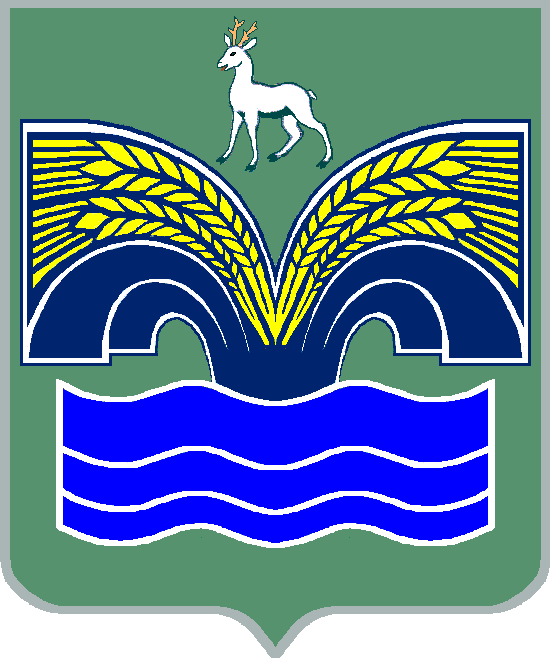 АДМИНИСТРАЦИЯСЕЛЬСКОГО ПОСЕЛЕНИЯ КОММУНАРСКИЙМУНИЦИПАЛЬНОГО РАЙОНА КРАСНОЯРСКИЙСАМАРСКОЙ ОБЛАСТИПОСТАНОВЛЕНИЕ от 13 января 2021 года № 8Об утверждении Перечня видов муниципального контроля и органов местного самоуправления, уполномоченных на их осуществление на территории сельского поселения Коммунарский муниципального района Красноярский Самарской области           На основании Федерального закона от 26.12.2008 № 294-ФЗ «О защите прав юридических лиц и индивидуальных предпринимателей при осуществлении государственного контроля (надзора) и муниципального контроля», Устава сельского поселения Коммунарский муниципального района Красноярский Самарской области, принятого решением Собрания представителей муниципального района Красноярский Самарской области от 13.07.2015 № 38, Администрация сельского поселения Коммунарский муниципального района Красноярский Самарской области ПОСТАНОВЛЯЕТ:    1. Утвердить Перечень видов муниципального контроля и органов местного самоуправления, уполномоченных на их осуществление на территории сельского поселения Коммунарский муниципального района Красноярский Самарской области (далее - Перечень) согласно приложения.    2.   Опубликовать настоящее постановление в газете «Красноярский вестник» и разместить на официальном сайте администрации муниципального района Красноярский Самарской области в разделе Поселения/Коммунарский.3.Настоящее постановление вступает в силу со дня его официального опубликования.Глава сельского поселения Коммунарский муниципального районаКрасноярский Самарской области                                               В.С.Волгушев                                                                                                                                                                                                   Приложение                                                                                                                                                                            к постановлению администрации                                                                                                                                                                              сельского поселения Коммунарский                                                                                                                                                                                муниципального района Красноярский                                                                                                                                                                            Самарской области                                                                                                                                                                           от 13.01.2021 г. № 8ПЕРЕЧЕНЬвидов муниципального контроля и органов местного самоуправления, уполномоченных на их осуществление на территории сельского поселения Коммунарский муниципального района Красноярский Самарской области№ п/пНаименование вида муниципального контроляНаименование должности лица, уполномоченного на осуществление соответствующего вида муниципального контроляНаименование и реквизиты нормативного правового акта, которым предусмотрено осуществление муниципального контроляНаименование и реквизиты муниципального нормативного правового акта, которым утвержден порядок осуществления муниципального контроля и (или) административный регламент осуществления муниципального контроля1Осуществление муниципального контроля за сохранностью автомобильных дорог местного значения в границах населенных пунктов сельского поселения Коммунарский муниципального района КрасноярскийСамарской областиВедущий специалистПункт 1 статьи 13 Федерального закона от 08.11.2007 № 257-ФЗ «Об автомобильных дорогах и дорожной деятельности в Российской Федерации и о внесении изменений в некоторые законодательные акты Российской Федерации», пункт 5 части 1 статьи 14 Федерального закона от 06.10.2003-ФЗ «Об общих принципах организации местного самоуправления в Российской Федерации» Постановление администрации сельского поселения Коммунарский муниципального района Красноярский Самарской области                                         от 28 декабря 2012 года  №  42 «Об утверждении Административного регламента по исполнению муниципальной функции «Осуществление муниципального контроля за сохранностью автомобильных дорог местного значения в границах населенных пунктов сельского поселения Коммунарский муниципального района Красноярский Самарской области»2Муниципальный земельный контрольВедущий специалистЧасть 2 статьи 2 закона Самарской области от 31.12.2014 № 137-ГД «О порядке осуществления муниципального земельного контроля на территории Самарской области»,  Федеральный закон от 06.10.2003-ФЗ «Об общих принципах организации местного самоуправления в Российской Федерации»Постановление  администрации сельского поселения Коммунарский муниципального района Красноярский Самарской области от 16 февраля 2016 года  №  17 «Об утверждении Административного регламентаО муниципальном земельном контроле, осуществляемым органом местного самоуправления сельского поселения Коммунарский муниципального района Красноярский Самарской области»3Муниципальный контроль в области торговой деятельностиВедущий специалистЧасть 1 статьи 16 Федерального закона от 28.12.2009 № 381-ФЗ «Об основах государственного регулирования торговой деятельности в Российской Федерации», пункт 10 части 1 статьи 14 Федерального закона от 06.10.2003-ФЗ «Об общих принципах организации местного самоуправления в Российской Федерации»Постановление  администрации сельского поселения Коммунарский муниципального района Красноярский Самарской области от 22 июля 2015 года  №  36 «Об утверждении Административного регламентаадминистрации сельского поселения Коммунарский муниципального района Красноярский Самарской области по организации и осуществлению муниципального контроля в области торговой деятельности».4Муниципальный жилищный контрольВедущий специалистЖК РФ, Статья 20. Государственный жилищный надзор, муниципальный жилищный контроль и общественный жилищный контрольЖК РФ, Статья 20. Государственный жилищный надзор, муниципальный жилищный контроль и общественный жилищный контроль5Муниципальный финансовый контрольВедущий специалистГлава 26 Бюджетного Кодекса Российской ФедерацииГлава 26 Бюджетного Кодекса Российской Федерации6Контроль за соблюдением Правил благоустройства территории сельского поселения КоммунарскийВедущий специалистФедеральный закон от 26.12.2008 № 294-ФЗ «О защите прав юридических лиц и индивидуальных предпринимателей при осуществлении государственного контроля (надзора) и муниципального контроля»Постановление  администрации сельского поселения Коммунарский муниципального района Красноярский Самарской области от 18 мартая 2019 года  № 19 «Об утверждении Административного регламентаисполнения муниципальной функции по осуществлению муниципального контроля за соблюдением Правил благоустройства территории сельского поселения Коммунарский муниципального района Красноярский Самарской области»